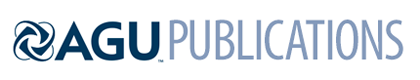 Geochemistry, Geophysics, GeosystemsSupporting Information forDetailed 40Ar/39Ar geochronology of the Loyalty and Three Kings Ridges clarifies the extent and sequential development of Eocene to Miocene southwest Pacific remnant volcanic arcsP. B. Gans1, N. Mortimer2, M. Patriat3, R. E. Turnbull2, M. P. Crundwell4, A. Agranier3, A. T. Calvert5, G. Seward1, S. Etienne6, P. M. J. Durance4, H. J. Campbell4, J. Collot61 University of California, Santa Barbara, CA, USA. 2 GNS Science, Dunedin, New Zealand. 3 Univ. Brest, CNRS, Ifremer, Geo-Ocean, France. 4 GNS Science, Lower Hutt, New Zealand. 5 U.S. Geological Survey, Menlo Park, CA, USA. 6 Service Géologique de Nouvelle Calédonie, Nouméa, New CaledoniaContents of this file Captions for Supplemental Files 1-8. Additional Supporting Information (Files uploaded separately)Captions for Supplemental Files 1-8.Introduction All eight supplemental files for this paper are available on the SEANOE website at https://doi.org/10.17882/89740. Additional information about the VESPA cruise, including the Mortimer & Patriat (2016) voyage report, can be found at https://doi.org/10.17600/15001100.Supplemental File 1. Analytical methods. Details of sample preparation, and analytical instruments and procedures for whole rock analyses, and Ar/Ar, U/Pb and micropaleontological dating. Supplemental File 2. Optical microscope image catalogue of all dated VESPA samples reported in this paper.Supplemental File 3. Electron probe microanalysis information in support of Ar/Ar dating of the groundmass of eight VESPA samples. Comprises major element X-ray element maps and wavelength dispersive spot analyses of groundmass minerals.Supplemental File 4. Petrographic observations, photomicrographs, K and Ca element maps, mineral and K-reservoir modes, argon spectra and interpretive comments for eight VESPA samples. Some data taken from Supplemental Files 2, 3 and 4.Supplemental File 5. Summary table of all 49 individual mineral and/or groundmass Ar/Ar age results from the 33 rocks reported in Table 1 of the main paper. Information listed is dredge #, GNS Petrology collection #, UCSB irradiation #, interpreted igneous suite, sample location, rock description including Munsell colour, % vesicles, % phenocrysts, phenocryst minerals, % glass, groundmass minerals, qualitative alteration index (1=least, 3=most), alteration minerals, material dated, preferred (interpreted) age in Ma with two sigma error, % of spectrum gas on which preferred age is based, quality of interpreted age (A=best, D=worst), summary of plateau, isochron and total fusion ages, K/Ca range, % radiogenic gas and short comments on Ar-Ar spectrum.Supplemental File 6. Raw Ar-Ar data tables, step-heating age spectra, K/Ca plots and isochron plots for all dated mineral and groundmass material listed in Supplemental File 5.Supplemental File 7. Zircon cathodoluminescence images and U/Pb analytical data for DR26Fiii granite and DR15Cii sandstone.Supplemental File 8. Micropaleontological report on VESPA dredge samples (Crundwell et al. 2016).